МКОУ «Ашильтинская СОШ»Мероприятия, посвященные Дню единства народов Дагестана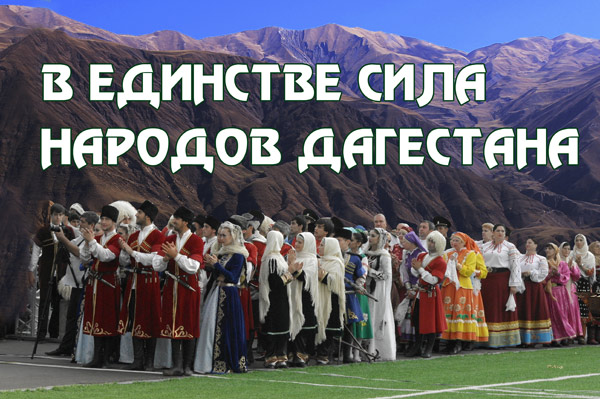 Зам.директора по ВР: Алиев А.К.14 сентября 2020 года в МКОУ «Ашильтинская СОШ» прошел открытый урок, посвященный Дню единства народов Дагестана. Урок подготовила и провела учитель истории и обществознания Магомедова П.Х. 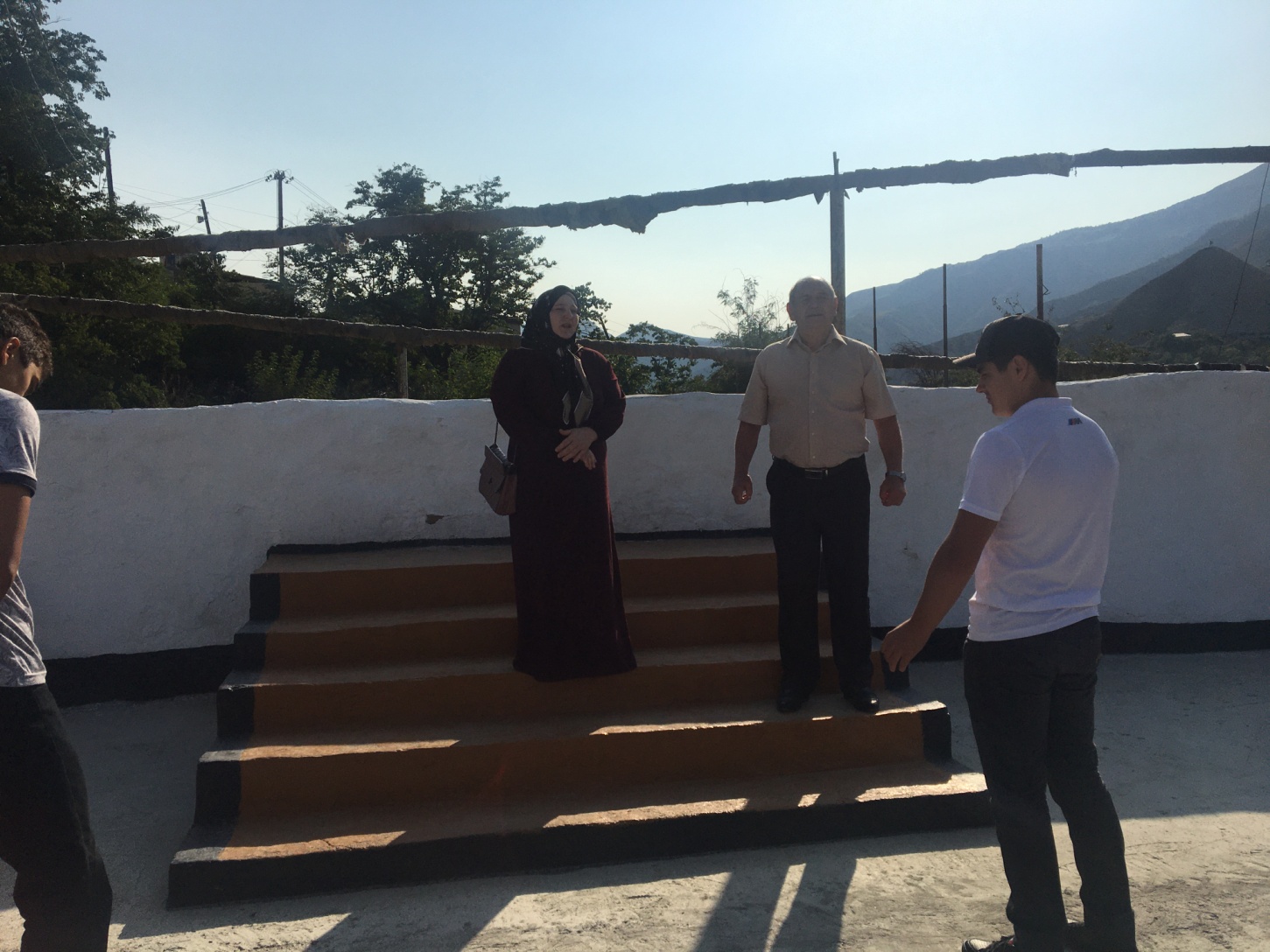 Во всех классах проведены классные часы, приуроченные празднику.  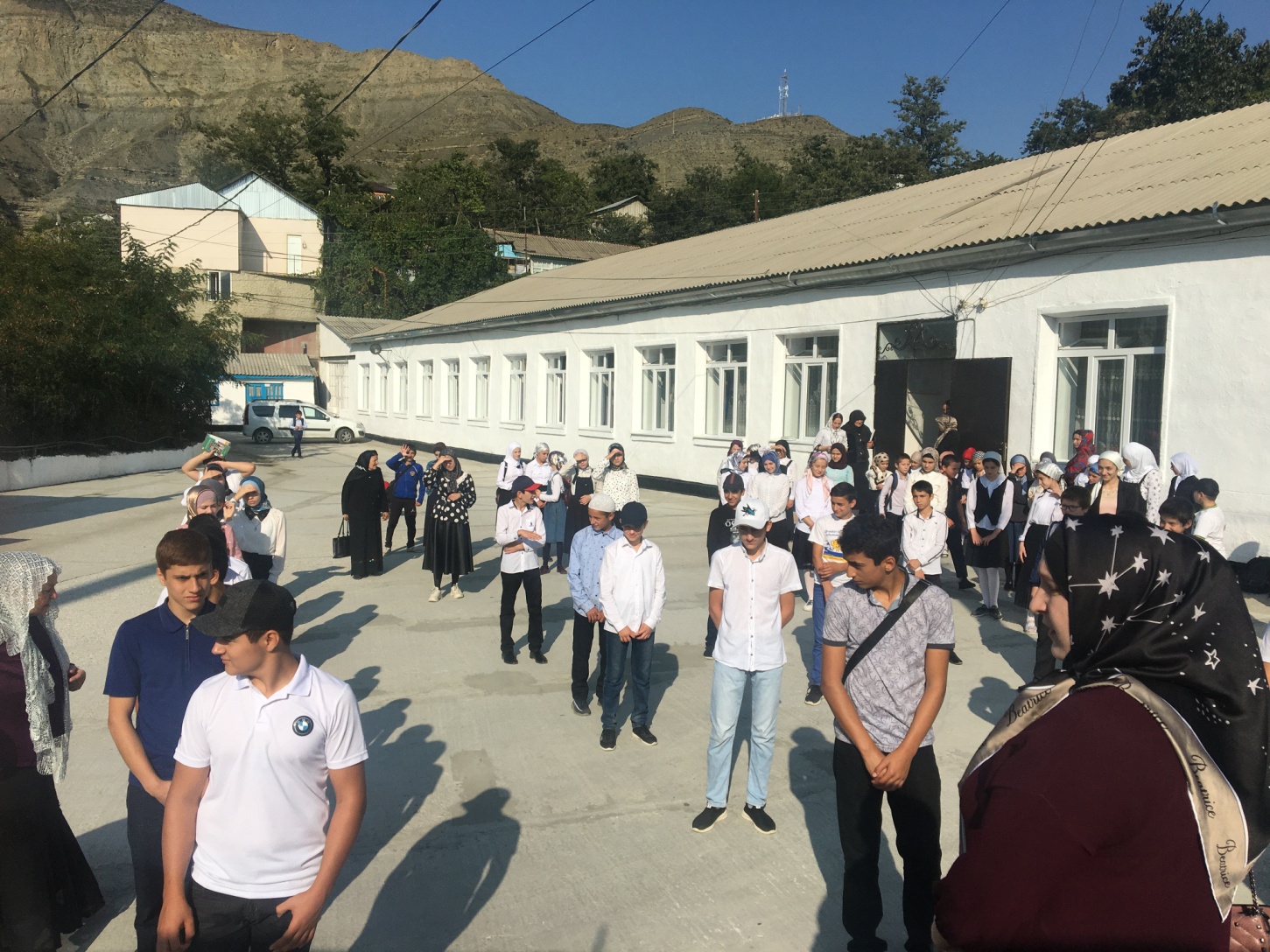 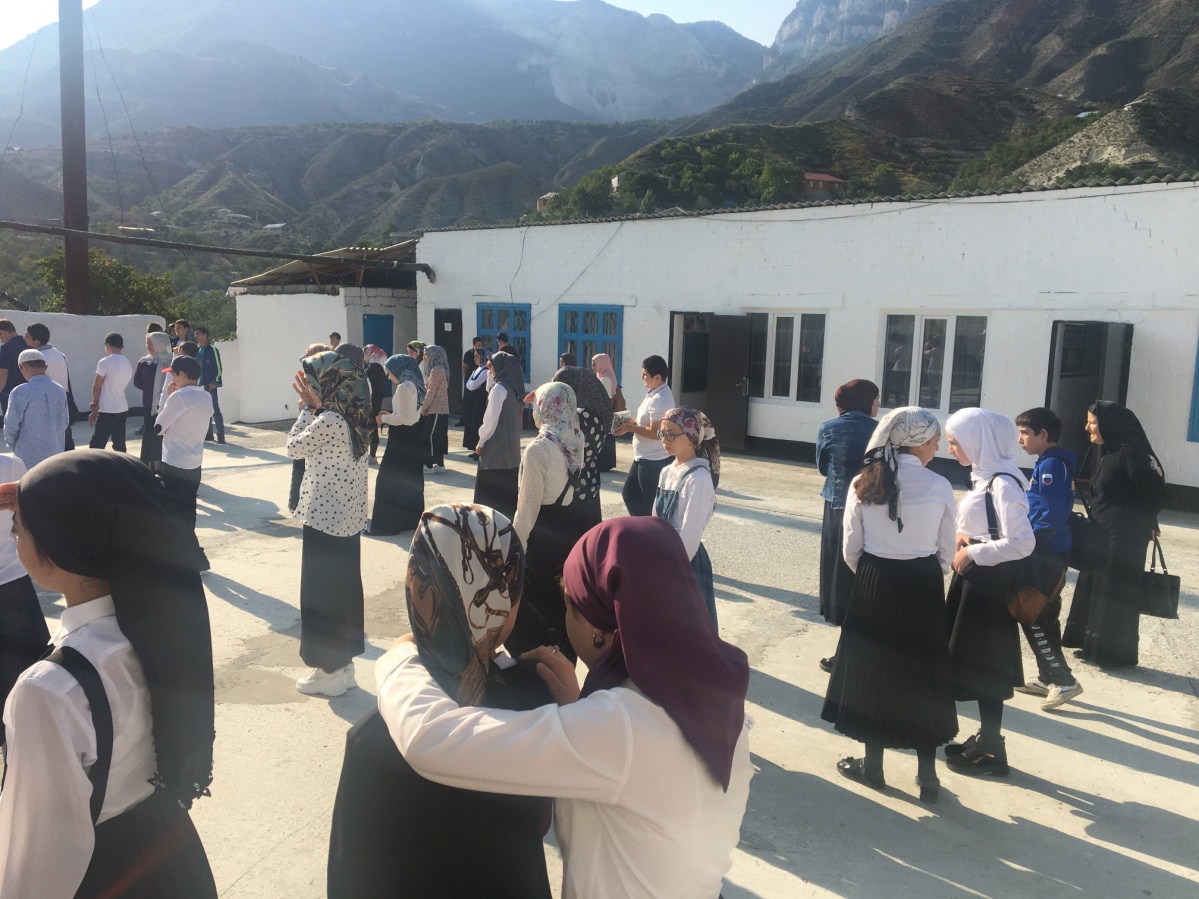 В библиотеке изготовлен и вывешен на видное место стенд, где отражены достижения Республики. проведен конкурс на лучший рисунок, посвященный знаменательной дате. 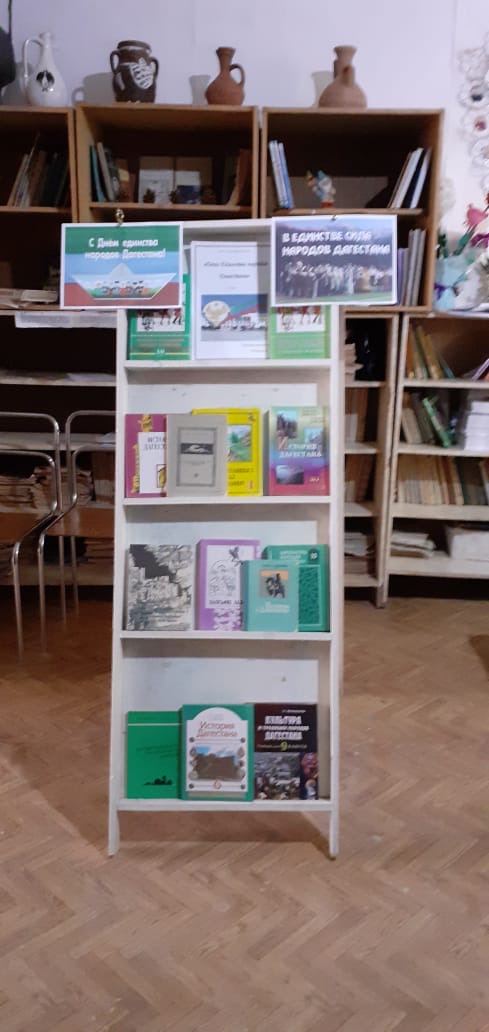 